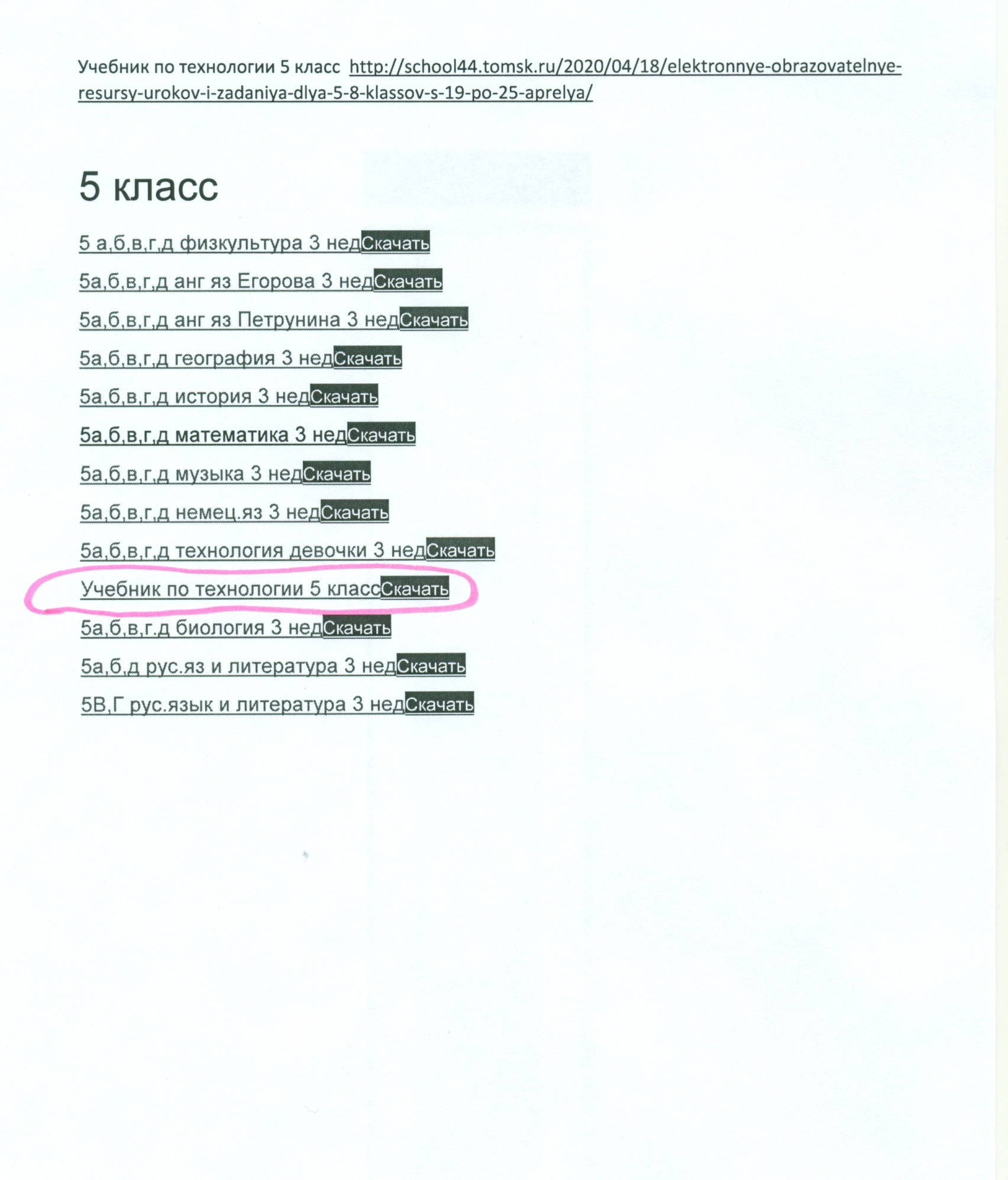 Тема урокаРесурс для самостоятельного изучения темы урока ( ссылка ресурса и комментарии учителя по самостоятельному изучению содержания урока)Тренировочные упражнения по теме урока  (параграф учебника, стр, ссылка ресурса, коментарии)Дата и место размещения выполненных заданий (дата сдачи   задания; адрес электронной почты)Понятие о машине и механизмеУчебник –  §18Стр. 91- 96Учебник по технологии 5 класс   http://school44.tomsk.ru/2020/04/18/elektronnye-obrazovatelnye-resursy-urokov-i-zadaniya-dlya-5-8-klassov-s-19-po-25-aprelya/ https://www.youtube.com/watch?v=BhA0hnxom2w гимнастика для глаз занимаемся ежедневно между дистанционными урокамиОтветить кратко  на вопросы после параграфа (стр. 101-102) .До 29.04.2020направить фото или файл в любом формате  по почтеborodinserguei@yandex.ruТонколистовой металл и проволока.Искусственные материалы.Учебник  - § 19Стр. 97-100Учебник по технологии 5 класс   http://school44.tomsk.ru/2020/04/18/elektronnye-obrazovatelnye-resursy-urokov-i-zadaniya-dlya-5-8-klassov-s-19-po-25-aprelya/ https://www.youtube.com/watch?v=BhA0hnxom2w гимнастика для глаз занимаемся ежедневно между дистанционными урокамиОтветить кратко  на вопросы после параграфа (стр. 101-102) .До 29.04.2020направить фото или файл в любом формате  по почтеborodinserguei@yandex.ru